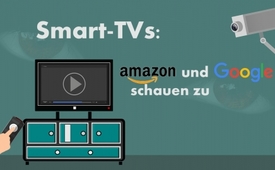 Smart-TVs: Amazon und Google schauen zu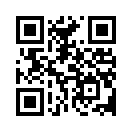 Wer hat sie nicht zu Hause: TV-Geräte oder Computer, die mit dem Internet verbunden sind. Doch sind diese Smart-TVs wirklich Fortschritt oder doch eher gezielte «Vorwand-Kriminalität», hinter der sich eine bewusste Täuschung verbirgt? Sehen Sie selbst …Was verstehen Sie unter „Vorwand-Kriminalität“? Obschon sie zur weltweit populärsten und schädlichsten Form des Verbrechens herangereift ist, wird sie vom Großteil der Menschheit kaum erkannt. Unter Vorwand-Kriminalität ist alles zu verstehen, was sein Gegenüber bewusst und hinterhältig täuscht, um sich einen eigenen Vorteil zu ergattern. Um egoistische Ziele zu erreichen, werden ausschließlich menschen- oder umweltfreundliche Vorwände als Druckmittel verwendet. Sehen Sie im Folgenden ein kleines Beispiel von vielen:
Vorbei sind die Zeiten wo Fernsehgeräte nur das Bild anzeigten. Die heutigen TV-Geräte sind Computer, die oft mit dem Internet verbunden sind. Ein aktueller Test der Computerzeitschrift „C’t“ zeigt, dass die heutigen Smart-TVs Daten auf Internetserver im Ausland wie etwa Microsoft, Google, Facebook, Netflix oder Amazon übermitteln. Dies auch, wenn bei der Einrichtung der Smart-TVs jegliche Zustimmung zu Datenübertragungen verneint wurde. Wie dieser Spionage entgehen? Ganz einfach, indem man auf den Fernseher verzichtet und die dadurch geschenkte Zeit bei Kla.TV investiert! ;-)von dk.Quellen:Ktipp vom 16.01.2019, Seite 9 | Computerzeitschrift „C’t“( 25/2018)Das könnte Sie auch interessieren:#Amazon - www.kla.tv/Amazon

#Google - die Datenkrake ... - www.kla.tv/Google

#SocialMedia - www.kla.tv/SocialMediaKla.TV – Die anderen Nachrichten ... frei – unabhängig – unzensiert ...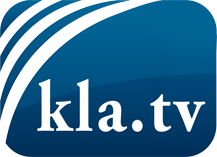 was die Medien nicht verschweigen sollten ...wenig Gehörtes vom Volk, für das Volk ...tägliche News ab 19:45 Uhr auf www.kla.tvDranbleiben lohnt sich!Kostenloses Abonnement mit wöchentlichen News per E-Mail erhalten Sie unter: www.kla.tv/aboSicherheitshinweis:Gegenstimmen werden leider immer weiter zensiert und unterdrückt. Solange wir nicht gemäß den Interessen und Ideologien der Systempresse berichten, müssen wir jederzeit damit rechnen, dass Vorwände gesucht werden, um Kla.TV zu sperren oder zu schaden.Vernetzen Sie sich darum heute noch internetunabhängig!
Klicken Sie hier: www.kla.tv/vernetzungLizenz:    Creative Commons-Lizenz mit Namensnennung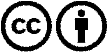 Verbreitung und Wiederaufbereitung ist mit Namensnennung erwünscht! Das Material darf jedoch nicht aus dem Kontext gerissen präsentiert werden. Mit öffentlichen Geldern (GEZ, Serafe, GIS, ...) finanzierte Institutionen ist die Verwendung ohne Rückfrage untersagt. Verstöße können strafrechtlich verfolgt werden.